AK6 11/6/2020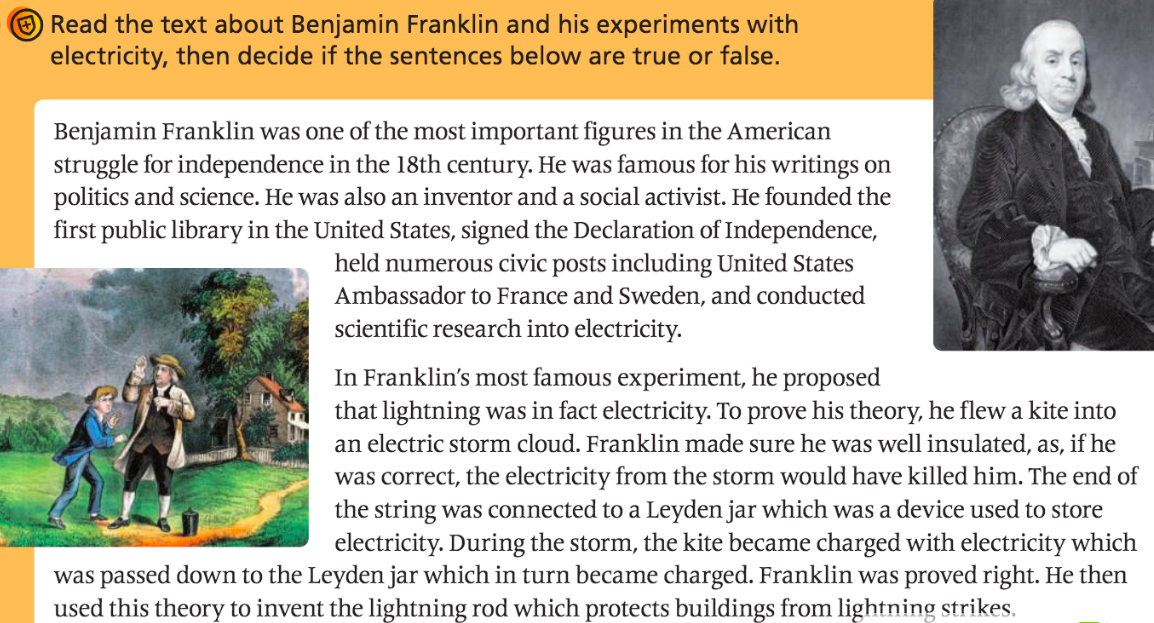 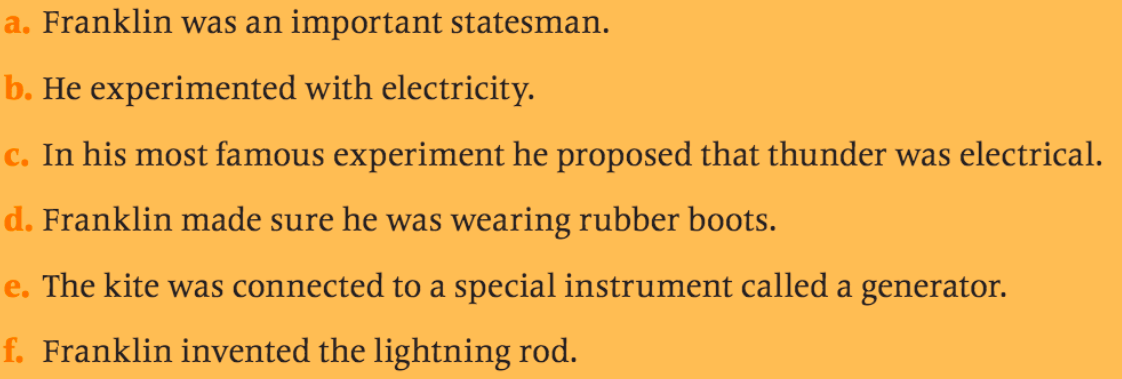 A.-B.-C.-D.-E.-F-.